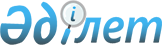 Об областном бюджете на 2024-2026 годыРешение маслихата области Ұлытау от 13 декабря 2023 года № 95.
      Примечание ИЗПИ!
      Настоящее решение вводится в действие с 01.01.2024.
      В соответствии с Бюджетным кодексом Республики Казахстан, Законом Республики Казахстан "О местном государственном управлении и самоуправлении в Республике Казахстан" маслихат области Ұлытау РЕШИЛ:
      1. Утвердить областной бюджет на 2024-2026 годы согласно приложениям 1, 2, 3 соответственно, в том числе на 2024 год в следующих объемах:
      1) доходы – 135 985 129 тысяч тенге, в том числе:
      налоговые поступления – 45 568 999 тысяч тенге;
      неналоговые поступления – 815 472 тысячи тенге;
      поступления от продажи основного капитала – 0 тысяч тенге;
      поступления трансфертов – 89 600 658 тысяч тенге;
      2) затраты – 138 731 029 тысяч тенге;
      3) чистое бюджетное кредитование – 5 125 031 тысяч тенге:
      бюджетные кредиты – 7 513 816 тысяч тенге;
      погашение бюджетных кредитов – 2 388 785 тысяч тенге;
      4) сальдо по операциям с финансовыми активами – 0 тысяч тенге:
      приобретение финансовых активов – 0 тысяч тенге;
      поступления от продажи финансовых активов государства – 0 тысяч тенге;
      5) дефицит (профицит) бюджета – -7 870 931 тысяч тенге;
      6) финансирование дефицита (использование профицита) бюджета – 7 870 931 тысяч тенге:
      поступление займов – 6 713 816 тысяч тенге;
      погашение займов – 2 411 732 тысяч тенге;
      используемые остатки бюджетных средств – 3 568 847 тысяч тенге.
      Сноска. Пункт 1 – в редакции решения маслихата области Ұлытау от 27.02.2024 № 108 (вводится в действие с 01.01.2024).


      2. Установить на 2024 год нормативы распределения доходов в областной бюджет, в бюджеты районов (городов областного значения) в следующих размерах:
      1) Корпоративный подоходный налог:
      городов Жезказган, Каражал, Сатпаев и Жанааркинского, Улытауского районов – по 100 процентов;
      2) индивидуальному подоходному налогу:
      с доходов, облагаемых у источника выплаты:
      города Жезказган – 35 процента, города Каражал, Жанааркинского, Улытауского районов – по 80 процентов, города Сатпаев – 75 процентов;
      с доходов, не облагаемых у источника выплаты:
      городов Жезказган, Каражал, Сатпаев, Жанааркинского и Улытауского районов – по 100 процентов;
      с доходов иностранных граждан, не облагаемых у источника выплаты:
      городов Жезказган, Каражал, Сатпаев, Жанааркинского, Улытауского районов – по 100 процентов;
      3) по социальному налогу:
      города Жезказган – 40 процента, Улытауского района – 75 процентов, Жанааркинского района – 76 процентов, города Каражал – 80 процентов, города Сатпаев – 75 процентов.
      4) по исчислениям недропользователей на социально-экономическое развитие региона и развитие его инфраструктуры в областной бюджет – 100 процентов.
      3. Учесть в областном бюджете на 2024 год объем субвенций, передаваемых из областного бюджета бюджетам районов (городов областного значения) в сумме 4 498 457 тысяча тенге, в том числе:
      города Каражал – 82 537 тысяч тенге,
      города Сатпаев – 2 316 533 тысяча тенге,
      Жанааркинского района – 2 099 387 тысяча тенге.
      4. Учесть объем бюджетных изъятий из бюджетов районов (городов областного значения) в областной бюджет на 2024 год в сумме 10 453 297 тысяч тенге, в том числе:
      города Жезказган – 8 765 083 тысяч тенге,
      Улытауского района – 1 688 214 тысяч тенге.
      Сноска. Пункт 4 – в редакции решения маслихата области Ұлытау от 27.02.2024 № 108 (вводится в действие с 01.01.2024).


      5. Учесть в составе поступлений областного бюджета на 2024 год целевые трансферты и бюджетные кредиты из республиканского бюджета согласно приложению 4.
      6. Учесть, что в составе расходов областного бюджета на 2024 год предусмотрены целевые трансферты бюджетам районов (городов областного значения) согласно приложению 5.
      Распределение указанных сумм целевых трансфертов и бюджетных кредитов определяется постановлением акимата области.
      7. Утвердить резерв акимата области Ұлытау на 2024 год в сумме 792 632 тысячи тенге.
      8. Утвердить перечень областных бюджетных программ, не подлежащих секвестру в процессе исполнения областного бюджета на 2024 год, согласно приложению 6.
      9. Настоящее решение вводится в действие с 1 января 2024 года. Областной бюджет на 2024 год
      Сноска. Приложение 1 – в редакции решения маслихата области Ұлытау от 27.02.2024 № 108 (вводится в действие с 01.01.2024). Областной бюджет на 2025 год Областной бюджет на 2026 год Целевые трансферты и бюджетные кредиты из республиканского бюджета на 2024 год Целевые трансферты бюджетам районов (городов областного значения) на 2024 год
      Сноска. Приложение 5 – в редакции решения маслихата области Ұлытау от 27.02.2024 № 108 (вводится в действие с 01.01.2024). Перечень областных бюджетных программ, не подлежащих секвестру в процессе исполнения областного бюджета на 2024 год
					© 2012. РГП на ПХВ «Институт законодательства и правовой информации Республики Казахстан» Министерства юстиции Республики Казахстан
				
      Председатель маслихата области Ұлытау

Б. Шингисов
Приложение 1
к решению
IX сессии маслихата области Ұлытау
от 13 декабря 2023 года
№ 95
Категория
Категория
Категория
Категория
Сумма (тысяч тенге)
Класс
Класс
Класс
Сумма (тысяч тенге)
Подкласс
Подкласс
Сумма (тысяч тенге)
Наименование 
Сумма (тысяч тенге)
1 
2
3
4
5
І. ДОХОДЫ
135 985 129
1
Налоговые поступления
45 568 999
01
Подоходный налог
21 289 311
2
Индивидуальный подоходный налог
21 289 311
03
Социальный налог
16 176 339
1
Социальный налог
16 176 339
05
Внутренние налоги на товары, работы и услуги
8 103 349
3
Поступления за использование природных и других ресурсов
8 103 349
2
Неналоговые поступления
815 472
01
Доходы от государственной собственности
515 472
1
Поступления части чистого дохода государственных предприятий
9 200
5
Доходы от аренды имущества, находящегося в государственной собственности
25 600
7
Вознаграждения по кредитам, выданным из государственного бюджета
480 672
06
Прочие неналоговые поступления
300 000
1
Прочие неналоговые поступления
300 000
4
Поступления трансфертов
89 600 658
01
Трансферты из нижестоящих органов государственного управления
15 251 686
2
Трансферты из районных (городов областного значения) бюджетов
15 251 686
02
Трансферты из вышестоящих органов государственного управления
74 348 972
1
Трансферты из республиканского бюджета
74 348 972
Функциональная группа
Функциональная группа
Функциональная группа
Функциональная группа
Функциональная группа
Сумма (тысяч тенге)
Функциональная подгруппа
Функциональная подгруппа
Функциональная подгруппа
Функциональная подгруппа
Сумма (тысяч тенге)
Администратор бюджетных программ
Администратор бюджетных программ
Администратор бюджетных программ
Сумма (тысяч тенге)
Программа
Программа
Сумма (тысяч тенге)
Наименование 
Сумма (тысяч тенге)
1 
2
3
4
5
6
II. ЗАТРАТЫ
138 731 029
01
Государственные услуги общего характера
4 589 960
1
Представительные, исполнительные и другие органы, выполняющие общие функции государственного управления
2 853 076
110
Аппарат маслихата области
188 007
001
Услуги по обеспечению деятельности маслихата области
156 147
003
Капитальные расходы государственного органа
21 090
005
Повышение эффективности деятельности депутатов маслихатов
10 770
120
Аппарат акима области
2 221 503
001
Услуги по обеспечению деятельности акима области
1 172 253
007
Капитальные расходы подведомственных государственных учреждений и организаций
865 651
009
Обеспечение и проведение выборов акимов
183 599
282
Ревизионная комиссия области
382 334
001
Услуги по обеспечению деятельности ревизионной комиссии области
382 334
752
Управление общественного развития области
61 232
075
Обеспечение деятельности Ассамблеи народа Казахстана области
61 232
2
Финансовая деятельность
457 764
257
Управление финансов области
397 150
001
Услуги по реализации государственной политики в области исполнения местного бюджета, управления коммунальной собственностью и бюджетного планирования
118 150
028
Приобретение имущества в коммунальную собственность
279 000
718
Управление государственных закупок области
60 614
001
Услуги по реализации государственной политики в области государственных закупок на местном уровне
60 614
5
Планирование и статистическая деятельность
157 960
727
Управление экономики области
157 960
001
Услуги по реализации государственной политики в области формирования и развития экономической политики области
128 442
108
Разработка или корректировка, а также проведение необходимых экспертиз технико-экономических обоснований бюджетных инвестиционных проектов и конкурсных документаций проектов государственно-частного партнерства, концессионных проектов, консультативное сопровождение проектов государственно-частного партнерства и концессионных проектов
20 000
113
Целевые текущие трансферты нижестоящим бюджетам
9 518
9
Прочие государственные услуги общего характера
1 121 160
265
Управление предпринимательства и промышленности области
99 839
001
Услуги по реализации государственной политики на местном уровне в области развития предпринимательства и промышленности
99 839
269
Управление по делам религий области
148 227
001
Услуги по реализации государственной политики в сфере религиозной деятельности на местном уровне
85 857
005
Изучение и анализ религиозной ситуации в регионе
62 370
288
Управление строительства, архитектуры и градостроительства области
873 094
061
Развитие объектов государственных органов
873 094
02
Оборона
974 146
2
Организация работы по чрезвычайным ситуациям
974 146
 120
Аппарат акима области
450 673
012
Мобилизационная подготовка и мобилизация областного масштаба
450 673
287
Территориальный орган, уполномоченных органов в области чрезвычайных ситуаций природного и техногенного характера, гражданской обороны, финансируемый из областного бюджета
523 473
002
Капитальные расходы территориального органа и подведомственных государственных учреждений
466 696
004
Предупреждение и ликвидация чрезвычайных ситуаций областного масштаба
56 777
03
Общественный порядок, безопасность, правовая, судебная, уголовно-исполнительная деятельность
5 906 793
1
Правоохранительная деятельность
5 906 793
252
Исполнительный орган внутренних дел, финансируемый из областного бюджета
5 906 793
001
Услуги по реализации государственной политики в области обеспечения охраны общественного порядка и безопасности на территории области
4 668 629
006
Капитальные расходы государственного органа
1 238 164
04
Образование
59 849 580
1
Дошкольное воспитание и обучение
9 548 955
261
Управление образования области
8 428 516
081
Дошкольное воспитание и обучение
8 026 536
202
Реализация государственного образовательного заказа в дошкольных организациях образования
401 980
288
Управление строительства, архитектуры и градостроительства области
1 120 439
011
Строительство и реконструкция объектов дошкольного воспитания и обучения
1 120 439
2
Начальное, основное среднее и общее среднее образование
41 974 177
261
Управление образования области
33 031 600
006
Общеобразовательное обучение одаренных детей в специализированных организациях образования
998 911
055
Дополнительное образование для детей и юношества
1 649 813
082
Общеобразовательное обучение в государственных организациях начального, основного и общего среднего образования
16 635 460
083
Организация бесплатного подвоза учащихся до ближайшей школы и обратно в сельской местности
15 100
203
Реализация подушевого финансирования в государственных организациях среднего образования
13 732 316
285
Управление физической культуры и спорта области
2 041 126
006
Дополнительное образование для детей и юношества по спорту
2 041 126
288
Управление строительства, архитектуры и градостроительства области
6 901 451
012
Строительство и реконструкция объектов начального, основного среднего и общего среднего образования
1 289 493
205
Строительство объектов начального, основного среднего и общего среднего образования в рамках пилотного национального проекта "Комфортная школа"
5 611 958
4
Техническое и профессиональное, послесреднее образование
4 946 909
253
Управление здравоохранения области
504 756
043
Подготовка специалистов в организациях технического и профессионального, послесреднего образования
351 459
044
Оказание социальной поддержки обучающимся по программам технического и профессионального, послесреднего образования
153 297
261
Управление образования области
4 442 153
024
Подготовка специалистов в организациях технического и профессионального образования
4 442 153
5
Переподготовка и повышение квалификации специалистов
118 605
120
Аппарат акима области
18 434
019
Обучение участников избирательного процесса
18 434
253
Управление здравоохранения области
7 600
003
Повышение квалификации и переподготовка кадров
7 600
261
Управление образования области
92 571
052
Повышение квалификации, подготовка и переподготовка кадров в рамках Государственной программы развития продуктивной занятости и массового предпринимательства на 2017 – 2021 годы "Еңбек"
92 571
6
Высшее и послевузовское образование
102 578
253
Управление здравоохранения области
102 578
057
Подготовка специалистов с высшим, послевузовским образованием и оказание социальной поддержки обучающимся
102 578
9
Прочие услуги в области образования
3 158 356
261
Управление образования области
3 158 356
001
Услуги по реализации государственной политики на местном уровне в области образования
439 816
005
Приобретение и доставка учебников, учебно-методических комплексов государственных организациях образования
389 139
007
Проведение школьных олимпиад, внешкольных мероприятий и конкурсов областного, районного (городского) масштабов
2 426
011
Обследование психического здоровья детей и подростков и оказание психолого-медико-педагогической консультативной помощи населению
259 943
029
Методическое и финансовое сопровождение системы образования
723 560
067
Капитальные расходы подведомственных государственных учреждений и организаций
1 240 972
086
Выплата единовременных денежных средств казахстанским гражданам, усыновившим (удочерившим) ребенка (детей)-сироту и ребенка (детей), оставшегося без попечения родителей
1 108
087
Ежемесячные выплаты денежных средств опекунам (попечителям) на содержание ребенка-сироты (детей-сирот), и ребенка (детей), оставшегося без попечения родителей
101 057
05
Здравоохранение
8 307 045
2
Охрана здоровья населения
3 259 977
253
Управление здравоохранения области
1 237 636
006
Услуги по охране материнства и детства
407 645
007
Пропаганда здорового образа жизни
8 100
041
Дополнительное обеспечение гарантированного объема бесплатной медицинской помощи по решению местных представительных органов областей
821 891
288
Управление строительства, архитектуры и градостроительства области
2 022 341
038
Строительство и реконструкция объектов здравоохранения
2 022 341
3
Специализированная медицинская помощь
515 166
253
Управление здравоохранения области
515 166
027
Централизованный закуп и хранение вакцин и других медицинских иммунобиологических препаратов для проведения иммунопрофилактики населения
515 166
4
Поликлиники
286 129
253
Управление здравоохранения области
286 129
039
Оказание дополнительного объема медицинской помощи, включающий медицинскую помощь субъектами здравоохранения, оказание услуг Call-центрами и прочие расходы
286 129
9
Прочие услуги в области здравоохранения
4 245 773
253
Управление здравоохранения области
4 245 773
001
Услуги по реализации государственной политики на местном уровне в области здравоохранения
135 971
008
Реализация мероприятий по профилактике и борьбе со СПИД в Республике Казахстан
41 973
016
Обеспечение граждан бесплатным или льготным проездом за пределы населенного пункта на лечение
954
018
Информационно-аналитические услуги в области здравоохранения
78 072
023
Социальная поддержка медицинских и фармацевтических работников
150 000
033
Капитальные расходы медицинских организаций здравоохранения
3 838 803
06
Социальная помощь и социальное обеспечение
4 437 116
1
Социальное обеспечение
1 371 950
256
Управление координации занятости и социальных программ области
1 039 113
002
Предоставление специальных социальных услуг для престарелых и лиц с инвалидностью в медико-социальных учреждениях (организациях) общего типа, в центрах оказания специальных социальных услуг, в центрах социального обслуживания
638 170
064
Обеспечение деятельности центров трудовой мобильности и карьерных центров по социальной поддержке граждан по вопросам занятости
400 943
261
Управление образования области
332 837
015
Социальное обеспечение сирот, детей, оставшихся без попечения родителей
281 646
092
Содержание ребенка (детей), переданного патронатным воспитателям
51 191
2
Социальная помощь
2 565 581
256
Управление координации занятости и социальных программ области
2 515 760
068
Программа занятости
2 515 760
261
Управление образования области
49 821
084
Социальная поддержка обучающихся и воспитанников организаций образования очной формы обучения в виде льготного проезда на общественном транспорте (кроме такси) по решению местных представительных органов
49 821
9
Прочие услуги в области социальной помощи и социального обеспечения
499 585
256
Управление координации занятости и социальных программ области
419 413
001
Услуги по реализации государственной политики на местном уровне в области обеспечения занятости и реализации социальных программ для населения
103 569
018
Размещение государственного социального заказа в неправительственных организациях
125 584
066
Оплата услуг поверенному агенту по предоставлению бюджетных кредитов для содействия предпринимательской инициативе молодежи
5 147
113
Целевые текущие трансферты нижестоящим бюджетам
185 113
270
Управление по инспекции труда области
80 172
001
Услуги по реализации государственной политики в области регулирования трудовых отношений на местном уровне
80 172
07
Жилищно-коммунальное хозяйство
16 030 084
1
Жилищное хозяйство
3 953
279
Управление энергетики и жилищно-коммунального хозяйства области
3 953
054
Выплаты отдельным категориям граждан за жилище, арендуемое в частном жилищном фонде
3 953
2
Коммунальное хозяйство
16 026 131
279
Управление энергетики и жилищно-коммунального хозяйства области
16 026 131
001
Услуги по реализации государственной политики на местном уровне в области энергетики и жилищно-коммунального хозяйства
179 189
004
Газификация населенных пунктов
27 709
032
Субсидирование стоимости услуг по подаче питьевой воды из особо важных групповых и локальных систем водоснабжения, являющихся безальтернативными источниками питьевого водоснабжения
106 994
114
Целевые трансферты на развитие нижестоящим бюджетам
15 712 239
08
Культура, спорт, туризм и информационное пространство
8 064 369
1
Деятельность в области культуры
2 382 733
288
Управление строительства, архитектуры и градостроительства области
319 948
027
Развитие объектов культуры
319 948
748
Управление культуры, развития языков и архивного дела области
2 062 785
005
Поддержка культурно-досуговой работы
794 788
007
Обеспечение сохранности историко-культурного наследия и доступа к ним
606 195
008
Поддержка театрального и музыкального искусства
661 802
2
Спорт
1 605 725
285
Управление физической культуры и спорта области
1 175 625
001
Услуги по реализации государственной политики на местном уровне в сфере физической культуры и спорта
116 403
002
Проведение спортивных соревнований на областном уровне
20 000
003
Подготовка и участие членов областных сборных команд по различным видам спорта на республиканских и международных спортивных соревнованиях
1 039 222
288
Управление строительства, архитектуры и градостроительства области
430 100
024
Развитие объектов спорта
430 100
3
Информационное пространство
3 349 795
743
Управление цифровых технологий области
2 801 310
001
Услуги по реализации государственной политики на местном уровне в области информатизации, оказания государственных услуг и проектного управления области
2 801 310
748
Управление культуры, развития языков и архивного дела области
511 351
002
Развитие государственного языка и других языков народа Казахстана
42 884
009
Обеспечение функционирования областных библиотек
140 418
010
Обеспечение сохранности архивного фонда
328 049
752
Управление общественного развития области
37 134
009
Услуги по проведению государственной информационной политики
37 134
4
Туризм
16 907
265
Управление предпринимательства и промышленности области
16 907
021
Регулирование туристской деятельности
15 907
074
Субсидирование части затрат субъектов предпринимательства на содержание санитарно-гигиенических узлов
1 000
9
Прочие услуги по организации культуры, спорта, туризма и информационного пространства
709 209
748
Управление культуры, развития языков и архивного дела области
95 817
001
Услуги по реализации государственной политики на местном уровне в области культуры, развития языков и архивного дела
95 817
752
Управление общественного развития области
613 392
001
Услуги по реализации государственной политики на местном уровне в области общественного развития
537 617
006
Реализация мероприятий в сфере молодежной политики
75 775
09
Топливно-энергетический комплекс и недропользование
40 891
1
Топливо и энергетика
40 891
279
Управление энергетики и жилищно-коммунального хозяйства области
40 891
007
Развитие теплоэнергетической системы
24 983
081
Организация и проведение поисково-разведочных работ на подземные воды для хозяйственно-питьевого водоснабжения населенных пунктов
15 908
10
Сельское, водное, лесное, рыбное хозяйство, особо охраняемые природные территории, охрана окружающей среды и животного мира, земельные отношения
9 610 437
1
Сельское хозяйство
6 612 024
719
Управление ветеринарии области
1 451 771
001
Услуги по реализации государственной политики на местном уровне в сфере ветеринарии
71 431
008
Организация строительства, реконструкции скотомогильников (биотермических ям) и обеспечение их содержания
30 215
010
Организация отлова и уничтожения бродячих собак и кошек
22 470
011
Возмещение владельцам стоимости обезвреженных (обеззараженных) и переработанных без изъятия животных, продукции и сырья животного происхождения, представляющих опасность для здоровья животных и человека
10 000
012
Проведения ветеринарных мероприятий по профилактике и диагностике энзоотических болезней животных
16 013
013
Проведение мероприятий по идентификации сельскохозяйственных животных
85 250
014
Проведение противоэпизоотических мероприятий
1 119 597
028
Услуги по транспортировке ветеринарных препаратов до пункта временного хранения
3 350
030
Централизованный закуп ветеринарных препаратов по профилактике и диагностике энзоотических болезней животных, услуг по их профилактике и диагностике, организация их хранения и транспортировки (доставки) местным исполнительным органам районов (городов областного значения)
27 944
031
Централизованный закуп изделий и атрибутов ветеринарного назначения для проведения идентификации сельскохозяйственных животных, ветеринарного паспорта на животное и их транспортировка (доставка) местным исполнительным органам районов (городов областного значения)
20 231
040
Централизованный закуп средств индивидуальной защиты работников, приборов, инструментов, техники, оборудования и инвентаря, для материально-технического оснащения государственных ветеринарных организаций
45 270
741
Управление сельского хозяйства и земельных отношений области
5 160 253
002
Субсидирование развития семеноводства
12 600
005
Субсидирование стоимости пестицидов, биоагентов (энтомофагов), предназначенных для проведения обработки против вредных и особо опасных вредных организмов с численностью выше экономического порога вредоносности и карантинных объектов
8 500
029
Мероприятия по борьбе с вредными организмами сельскохозяйственных культур
60 000
045
Определение сортовых и посевных качеств семенного и посадочного материала
3 000
046
Государственный учет и регистрация тракторов, прицепов к ним, самоходных сельскохозяйственных, мелиоративных и дорожно-строительных машин и механизмов
 7 000
047
Субсидирование стоимости удобрений (за исключением органических)
6 000
050
Возмещение части расходов, понесенных субъектом агропромышленного комплекса, при инвестиционных вложениях
1 300 000
051
Субсидирование в рамках гарантирования и страхования займов субъектов агропромышленного комплекса
55 682
053
Субсидирование развития племенного животноводства, повышение продуктивности и качества продукции животноводства
3 107 471
056
Субсидирование ставок вознаграждения при кредитовании, а также лизинге на приобретение сельскохозяйственных животных, техники и технологического оборудования
600 000
2
Водное хозяйство
214 098
254
Управление природных ресурсов и регулирования природопользования области
214 098
002
Установление водоохранных зон и полос водных объектов
50 000
003
Обеспечение функционирования водохозяйственных сооружений, находящихся в коммунальной собственности
164 098
3
Лесное хозяйство
309 037
254
Управление природных ресурсов и регулирования природопользования области
309 037
005
Охрана, защита, воспроизводство лесов и лесоразведение
309 037
4
Рыбное хозяйство
10 000
254
Управление природных ресурсов и регулирования природопользования области
10 000
034
Cубсидирование повышения продуктивности и качества аквакультуры (рыбоводства), а также племенного рыбоводства
10 000
5
Охрана окружающей среды
1 383 344
254
Управление природных ресурсов и регулирования природопользования области
1 383 344
001
Услуги по реализации государственной политики в сфере охраны окружающей среды на местном уровне
264 404
008
Мероприятия по охране окружающей среды
308 840
022
Развитие объектов охраны окружающей среды
550 000
032
Капитальные расходы подведомственных государственных учреждений и организаций
260 100
6
Земельные отношения
413 919
741
Управление сельского хозяйства и земельных отношений области
413 919
064
Регулирование земельных отношений
413 919
9
Прочие услуги в области сельского, водного, лесного, рыбного хозяйства, охраны окружающей среды и земельных отношений
668 015
719
Управление ветеринарии области
10 100
032
Временное содержание безнадзорных и бродячих животных
3 000
033
Идентификация безнадзорных и бродячих животных
2 000
034
Вакцинация и стерилизация бродячих животных
3 000
035
Идентификация домашних животных, владельцы которых относятся к социально уязвимым слоям населения
2 100
741
Управление сельского хозяйства и земельных отношений области
657 915
001
Услуги по реализации государственной политики в сфере сельского хозяйства и регулирования земельных отношений на местном уровне
357 915
035
Формирование региональных стабилизационных фондов продовольственных товаров
300 000
11
Промышленность, архитектурная, градостроительная и строительная деятельность
2 638 417
2
Архитектурная, градостроительная и строительная деятельность
2 638 417
288
Управление строительства, архитектуры и градостроительства области
2 563 640
001
Услуги по реализации государственной политики в области строительства, архитектуры и градостроительства на местном уровне
104 922
113
Целевые текущие трансферты нижестоящим бюджетам
748 800
114
Целевые трансферты на развитие нижестоящим бюджетам
1 709 918
724
Управление государственного архитектурно-строительного контроля области
74 777
001
Услуги по реализации государственной политики на местном уровне в сфере государственного архитектурно-строительного контроля
74 777
12
Транспорт и коммуникации
9 261 073
1
Автомобильный транспорт
5 112 514
268
Управление пассажирского транспорта и автомобильных дорог области
5 112 514
002
Развитие транспортной инфраструктуры
3 530 309
003
Обеспечение функционирования автомобильных дорог
430 799
028
Реализация приоритетных проектов транспортной инфраструктуры
1 151 406
9
Прочие услуги в сфере транспорта и коммуникаций
4 148 559
268
Управление пассажирского транспорта и автомобильных дорог области
4 148 559
001
Услуги по реализации государственной политики на местном уровне в области транспорта и коммуникаций
75 469
005
Субсидирование пассажирских перевозок по социально значимым межрайонным (междугородним) сообщениям
502 873
113
Целевые текущие трансферты нижестоящим бюджетам
3 570 217
13
Прочие
1 990 082
3
Поддержка предпринимательской деятельности и защита конкуренции
659 216
265
Управление предпринимательства и промышленности области
659 216
004
Поддержка частного предпринимательства в рамках национального проекта по развитию предпринимательства на 2021 – 2025 годы
145 716
014
Субсидирование процентной ставки по кредитам в рамках национального проекта по развитию предпринимательства на 2021 – 2025 годы и Механизма кредитования приоритетных проектов
300 000
015
Частичное гарантирование кредитов малому и среднему бизнесу в рамках национального проекта по развитию предпринимательства на 2021 – 2025 годы и Механизма кредитования приоритетных проектов
200 000
082
Предоставление государственных грантов молодым предпринимателям для реализации новых бизнес-идей в рамках национального проекта по развитию предпринимательства на 2021 – 2025 годы
13 500
9
Прочие
1 330 866
257
Управление финансов области
792 632
012
Резерв местного исполнительного органа области
792 632
288
Управление строительства, архитектуры и градостроительства области
538 234
093
Развитие социальной и инженерной инфраструктуры в сельских населенных пунктах в рамках проекта "Ауыл-Ел бесігі"
538 234
14
Обслуживание долга
804 803
1
Обслуживание долга
804 803
257
Управление финансов области
804 803
004
Обслуживание долга местных исполнительных органов
803 741
016
Обслуживание долга местных исполнительных органов по выплате вознаграждений и иных платежей по займам из республиканского бюджета
1 062
15
Трансферты
6 226 233
1
Трансферты
6 226 233
257
Управление финансов области
6 226 233
007
Субвенции
4 498 457
011
Возврат неиспользованных (недоиспользованных) целевых трансфертов
458 330
024
Целевые текущие трансферты из нижестоящего бюджета на компенсацию потерь вышестоящего бюджета в связи с изменением законодательства
34 449
052
Возврат сумм неиспользованных (недоиспользованных) целевых трансфертов на развитие, выделенных в истекшем финансовом году, разрешенных доиспользовать по решению Правительства Республики Казахстан
138 924
053
Возврат сумм неиспользованных (недоиспользованных) целевых трансфертов, выделенных из республиканского бюджета за счет целевого трансферта из Национального фонда Республики Казахстан
1 096 073
III. Чистое бюджетное кредитование
5 125 031
Бюджетные кредиты
7 513 816
06
Социальная помощь и социальное обеспечение
360 000
9
Прочие услуги в области социальной помощи и социального обеспечения
360 000
256
Управление координации занятости и социальных программ области
360 000
063
Предоставление бюджетных кредитов для содействия предпринимательской инициативе молодежи
360 000
07
Жилищно-коммунальное хозяйство
500 000
1
Жилищное хозяйство
500 000
752
Управление общественного развития области
500 000
012
Бюджетное кредитование АО "Жилищный строительный сберегательный банк "Отбасы банк" для предоставления предварительных и промежуточных жилищных займов
500 000
10
Сельское, водное, лесное, рыбное хозяйство, особо охраняемые природные территории, охрана окружающей среды и животного мира, земельные отношения
6 653 816
1
Сельское хозяйство
6 292 000
741
Управление сельского хозяйства и земельных отношений области
6 292 000
037
Предоставление бюджетных кредитов для содействия развитию предпринимательства в рамках развития продуктивной занятости
300 000
087
Кредитование на предоставление микрокредитов сельскому населению для масштабирования проекта по повышению доходов сельского населения
2 992 000
092
Кредитование инвестиционных проектов в агропромышленном комплекс
3 000 000
9
Прочие услуги в области сельского, водного, лесного, рыбного хозяйства, охраны окружающей среды и земельных отношений
361 816
727
Управление экономики области
361 816
007
Бюджетные кредиты местным исполнительным органам для реализации мер социальной поддержки специалистов
361 816
Категория
Категория
Категория
Категория
Сумма (тысяч тенге)
Класс
Класс
Класс
Сумма (тысяч тенге)
Подкласс
Подкласс
Сумма (тысяч тенге)
 Наименование
Сумма (тысяч тенге)
1
2
3
4
5
Погашение бюджетных кредитов
2 388 785
5
Погашение бюджетных кредитов
2 388 785
01
Погашение бюджетных кредитов
2 388 785
1
Погашение бюджетных кредитов, выданных из государственного бюджета
2 367 853
2
Возврат сумм бюджетных кредитов
20 932
Функциональная группа
Функциональная группа
Функциональная группа
Функциональная группа
Функциональная группа
Сумма (тысяч тенге)
Функциональная подгруппа
Функциональная подгруппа
Функциональная подгруппа
Функциональная подгруппа
Сумма (тысяч тенге)
Администратор бюджетных программ
Администратор бюджетных программ
Администратор бюджетных программ
Сумма (тысяч тенге)
Программа
Программа
Сумма (тысяч тенге)
Наименование
Сумма (тысяч тенге)
1
2
3
4
5
6 
IV. Сальдо по операциям с финансовыми активами
0
Функциональная группа
Функциональная группа
Функциональная группа
Функциональная группа
Функциональная группа
Сумма (тысяч тенге)
Функциональная подгруппа
Функциональная подгруппа
Функциональная подгруппа
Функциональная подгруппа
Сумма (тысяч тенге)
Администратор бюджетных программ
Администратор бюджетных программ
Администратор бюджетных программ
Сумма (тысяч тенге)
Программа 
Программа 
Сумма (тысяч тенге)
Наименование
Сумма (тысяч тенге)
1
2
3
4
5
 6
Приобретение финансовых активов
0
Категория
Категория
Категория
Категория
Сумма (тысяч тенге)
Класс
Класс
Класс
Сумма (тысяч тенге)
Подкласс
Подкласс
Сумма (тысяч тенге)
Наименование
Сумма (тысяч тенге)
1
2
3
4
5 
Поступления от продажи финансовых активов государства
0
Наименование
Наименование
Наименование
Наименование
Наименование
Сумма (тысяч тенге)
1
1
1
1
1
Сумма (тысяч тенге)
V. Дефицит (профицит) бюджета
- 7 870 931
VI. Финансирование дефицита (использование профицита) бюджета
7 870 931
Категория
Категория
Категория
Категория
Сумма (тысяч тенге)
Класс 
Класс 
Класс 
Сумма (тысяч тенге)
Подкласс
Подкласс
Сумма (тысяч тенге)
Наименование
Сумма (тысяч тенге)
1
2
3
4
 5
Поступления займов
6 713 816
7
Поступления займов
6 713 816
01
Внутренние государственные займы
6 713 816
2
Договоры займа
6 713 816
Функциональная группа
Функциональная группа
Функциональная группа
Функциональная группа
Функциональная группа
Сумма (тысяч тенге)
Функциональная подгруппа
Функциональная подгруппа
Функциональная подгруппа
Функциональная подгруппа
Сумма (тысяч тенге)
Администратор бюджетных программ
Администратор бюджетных программ
Администратор бюджетных программ
Сумма (тысяч тенге)
Программа
Программа
Сумма (тысяч тенге)
Наименование
Сумма (тысяч тенге)
1
2
3
4
5
6 
Погашение займов
2 411 732
16
Погашение займов
2 411 732
1
Погашение займов
2 411 732
257
Управление финансов области
2 411 732
008
Погашение долга местного исполнительного органа
2 214 218
015
Погашение долга местного исполнительного органа перед вышестоящим бюджетом
176 582
018
Возврат неиспользованных бюджетных кредитов, выданных из республиканского бюджета
20 932
Категория
Категория
Категория
Категория
Сумма (тысяч тенге)
Класс
Класс
Класс
Сумма (тысяч тенге)
Подгруппа
Подгруппа
Сумма (тысяч тенге)
Наименование
Сумма (тысяч тенге)
1
2
3
4
5 
Используемые остатки бюджетных средств
3 568 847Приложение 2
к решению IX сессии
маслихата области Ұлытау
от 13 декабря 2023 года
№ 95
Категория
Категория
Категория
Категория
Сумма (тысяч тенге)
Класс
Класс
Класс
Сумма (тысяч тенге)
Подкласс
Подкласс
Сумма (тысяч тенге)
Наименование 
Сумма (тысяч тенге)
1
2
3
4
5
І. ДОХОДЫ
139 318 856
1
Налоговые поступления
44 764 457
01
Подоходный налог
20 754 441
2
Индивидуальный подоходный налог
20 754 441
03
Социальный налог
15 749 321
1
Социальный налог
15 749 321
05
Внутренние налоги на товары, работы и услуги
8 260 695
3
Поступления за использование природных и других ресурсов
8 260 695
2
Неналоговые поступления
516 463
01
Доходы от государственной собственности
516 463
1
Поступления части чистого дохода государственных предприятий
9 200
5
Доходы от аренды имущества, находящегося в государственной собственности
27 000
7
Вознаграждения по кредитам, выданным из государственного бюджета
480 263
4
Поступления трансфертов
94 037 936
01
Трансферты из нижестоящих органов государственного управления
14 980 042
2
Трансферты из районных (городов областного значения) бюджетов
14 980 042
02
Трансферты из вышестоящих органов государственного управления
79 057 894
1
Трансферты из республиканского бюджета
79 057 894
Функциональная группа
Функциональная группа
Функциональная группа
Функциональная группа
Функциональная группа
Сумма (тысяч тенге)
Функциональная подгруппа
Функциональная подгруппа
Функциональная подгруппа
Функциональная подгруппа
Сумма (тысяч тенге)
Администратор бюджетных программ
Администратор бюджетных программ
Администратор бюджетных программ
Сумма (тысяч тенге)
Программа
Программа
Сумма (тысяч тенге)
Наименование 
Сумма (тысяч тенге)
1
2
3
4
5
6
II. ЗАТРАТЫ
137 491 462
01
Государственные услуги общего характера
4 285 126
1
Представительные, исполнительные и другие органы, выполняющие общие функции государственного управления
1 829 838
110
Аппарат маслихата области
150 871
001
Услуги по обеспечению деятельности маслихата области
143 262
005
Повышение эффективности деятельности депутатов маслихатов
7 609
120
Аппарат акима области
1 250 352
001
Услуги по обеспечению деятельности акима области
1 157 966
009
Обеспечение и проведение выборов акимов
92 386
282
Ревизионная комиссия области
353 320
001
Услуги по обеспечению деятельности ревизионной комиссии области
353 320
752
Управление общественного развития области
75 295
075
Обеспечение деятельности Ассамблеи народа Казахстана области
75 295
2
Финансовая деятельность
311 209
257
Управление финансов области
250 148
001
Услуги по реализации государственной политики в области исполнения местного бюджета, управления коммунальной собственностью и бюджетного планирования
250 148
718
Управление государственных закупок области
61 061
001
Услуги по реализации государственной политики в области государственных закупок на местном уровне
61 061
5
Планирование и статистическая деятельность
118 476
727
Управление экономики области
118 476
001
Услуги по реализации государственной политики в области формирования и развития экономической политики области
118 476
9
Прочие государственные услуги общего характера
2 025 603
265
Управление предпринимательства и промышленности области
104 249
001
Услуги по реализации государственной политики на местном уровне в области развития предпринимательства и промышленности
104 249
269
Управление по делам религий области
171 354
001
Услуги по реализации государственной политики в сфере религиозной деятельности на местном уровне
119 284
005
Изучение и анализ религиозной ситуации в регионе
52 070
288
Управление строительства, архитектуры и градостроительства области
1 750 000
061
Развитие объектов государственных органов
1 750 000
02
Оборона
364 341
2
Организация работы по чрезвычайным ситуациям
364 341
 120
Аппарат акима области
307 564
012
Мобилизационная подготовка и мобилизация областного масштаба
307 564
287
Территориальный орган, уполномоченных органов в области чрезвычайных ситуаций природного и техногенного характера, гражданской обороны, финансируемый из областного бюджета
56 777
004
Предупреждение и ликвидация чрезвычайных ситуаций областного масштаба
56 777
03
Общественный порядок, безопасность, правовая, судебная, уголовно-исполнительная деятельность
4 924 272
1
Правоохранительная деятельность
4 924 272
252
Исполнительный орган внутренних дел, финансируемый из областного бюджета
4 924 272
001
Услуги по реализации государственной политики в области обеспечения охраны общественного порядка и безопасности на территории области
4 924 272
04
Образование
76 838 396
1
Дошкольное воспитание и обучение
8 613 079
261
Управление образования области
7 613 079
081
Дошкольное воспитание и обучение
7 333 368
202
Реализация государственного образовательного заказа в дошкольных организациях образования
279 711
288
Управление строительства, архитектуры и градостроительства области
1 000 000
011
Строительство и реконструкция объектов дошкольного воспитания и обучения
1 000 000
2
Начальное, основное среднее и общее среднее образование
36 889 551
261
Управление образования области
34 022 968
006
Общеобразовательное обучение одаренных детей в специализированных организациях образования
1 044 729
055
Дополнительное образование для детей и юношества
1 705 564
082
Общеобразовательное обучение в государственных организациях начального, основного и общего среднего образования
17 264 506
083
Организация бесплатного подвоза учащихся до ближайшей школы и обратно в сельской местности
16 250
203
Реализация подушевого финансирования в государственных организациях среднего образования
13 991 919
285
Управление физической культуры и спорта области
1 648 571
006
Дополнительное образование для детей и юношества по спорту
1 648 571
288
Управление строительства, архитектуры и градостроительства области
1 053 000
012
Строительство и реконструкция объектов начального, основного среднего и общего среднего образования
1 053 000
205
Строительство объектов начального, основного среднего и общего среднего образования в рамках пилотного национального проекта "Комфортная школа"
19 915 288
4
Техническое и профессиональное, послесреднее образование
4 904 547
253
Управление здравоохранения области
549 285
043
Подготовка специалистов в организациях технического и профессионального, послесреднего образования
395 988
044
Оказание социальной поддержки обучающимся по программам технического и профессионального, послесреднего образования
153 297
261
Управление образования области
4 355 262
024
Подготовка специалистов в организациях технического и профессионального образования
4 355 262
5
Переподготовка и повышение квалификации специалистов
29 530
120
Аппарат акима области
1 222
019
Обучение участников избирательного процесса
1 222
253
Управление здравоохранения области
7 600
003
Повышение квалификации и переподготовка кадров
7 600
261
Управление образования области
20 708
052
Повышение квалификации, подготовка и переподготовка кадров в рамках Государственной программы развития продуктивной занятости и массового предпринимательства на 2017 – 2021 годы "Еңбек"
20 708
6
Высшее и послевузовское образование
102 578
253
Управление здравоохранения области
102 578
057
Подготовка специалистов с высшим, послевузовским образованием и оказание социальной поддержки обучающимся
102 578
9
Прочие услуги в области образования
6 548 835
261
Управление образования области
6 427 210
001
Услуги по реализации государственной политики на местном уровне в области образования
462 023
005
Приобретение и доставка учебников, учебно-методических комплексов государственных организациях образования
253 998
007
Проведение школьных олимпиад, внешкольных мероприятий и конкурсов областного, районного (городского) масштабов
2 335
011
Обследование психического здоровья детей и подростков и оказание психолого-медико-педагогической консультативной помощи населению
269 038
029
Методическое и финансовое сопровождение системы образования
684 831
067
Капитальные расходы подведомственных государственных учреждений и организаций
4 778 254
086
Выплата единовременных денежных средств казахстанским гражданам, усыновившим (удочерившим) ребенка (детей)-сироту и ребенка (детей), оставшегося без попечения родителей
1 083
087
Ежемесячные выплаты денежных средств опекунам (попечителям) на содержание ребенка-сироты (детей-сирот), и ребенка (детей), оставшегося без попечения родителей
97 273
05
Здравоохранение
5 926 455
2
Охрана здоровья населения
1 344 798
253
Управление здравоохранения области
1 344 798
006
Услуги по охране материнства и детства
377 809
007
Пропаганда здорового образа жизни
8 100
041
Дополнительное обеспечение гарантированного объема бесплатной медицинской помощи по решению местных представительных органов областей
958 889
3
Специализированная медицинская помощь
515 166
253
Управление здравоохранения области
515 166
027
Централизованный закуп и хранение вакцин и других медицинских иммунобиологических препаратов для проведения иммунопрофилактики населения
515 166
4
Поликлиники
161 755
253
Управление здравоохранения области
161 755
039
Оказание дополнительного объема медицинской помощи, включающий медицинскую помощь субъектами здравоохранения, оказание услуг Call-центрами и прочие расходы
161 755
9
Прочие услуги в области здравоохранения
3 904 736
253
Управление здравоохранения области
3 904 736
001
Услуги по реализации государственной политики на местном уровне в области здравоохранения
109 550
008
Реализация мероприятий по профилактике и борьбе со СПИД в Республике Казахстан
41 853
016
Обеспечение граждан бесплатным или льготным проездом за пределы населенного пункта на лечение
954
018
Информационно-аналитические услуги в области здравоохранения
29 716
023
Социальная поддержка медицинских и фармацевтических работников
170 000
033
Капитальные расходы медицинских организаций здравоохранения
3 552 663
06
Социальная помощь и социальное обеспечение
4 815 997
1
Социальное обеспечение
1 238 117
256
Управление координации занятости и социальных программ области
821 573
002
Предоставление специальных социальных услуг для престарелых и лиц с инвалидностью в медико-социальных учреждениях (организациях) общего типа, в центрах оказания специальных социальных услуг, в центрах социального обслуживания
569 969
064
Обеспечение деятельности центров трудовой мобильности и карьерных центров по социальной поддержке граждан по вопросам занятости
251 604
261
Управление образования области
416 544
015
Социальное обеспечение сирот, детей, оставшихся без попечения родителей
353 404
092
Содержание ребенка (детей), переданного патронатным воспитателям
63 140
2
Социальная помощь
3 361 781
256
Управление координации занятости и социальных программ области
3 313 701
068
Программа занятости
3 313 701
261
Управление образования области
48 080
084
Социальная поддержка обучающихся и воспитанников организаций образования очной формы обучения в виде льготного проезда на общественном транспорте (кроме такси) по решению местных представительных органов
48 080
9
Прочие услуги в области социальной помощи и социального обеспечения
216 099
256
Управление координации занятости и социальных программ области
135 948
001
Услуги по реализации государственной политики на местном уровне в области обеспечения занятости и реализации социальных программ для населения
109 389
018
Размещение государственного социального заказа в неправительственных организациях
26 559
270
Управление по инспекции труда области
80 151
001
Услуги по реализации государственной политики в области регулирования трудовых отношений на местном уровне
80 151
07
Жилищно-коммунальное хозяйство
4 651 669
2
Коммунальное хозяйство
4 651 669
279
Управление энергетики и жилищно-коммунального хозяйства области
4 651 669
001
Услуги по реализации государственной политики на местном уровне в области энергетики и жилищно-коммунального хозяйства
110 080
032
Субсидирование стоимости услуг по подаче питьевой воды из особо важных групповых и локальных систем водоснабжения, являющихся безальтернативными источниками питьевого водоснабжения
106 994
114
Целевые трансферты на развитие нижестоящим бюджетам
4 434 595
08
Культура, спорт, туризм и информационное пространство
9 850 121
1
Деятельность в области культуры
2 683 195
288
Управление строительства, архитектуры и градостроительства области
750 000
027
Развитие объектов культуры
750 000
748
Управление культуры, развития языков и архивного дела области
1 933 195
005
Поддержка культурно-досуговой работы
920 456
007
Обеспечение сохранности историко-культурного наследия и доступа к ним
493 287
008
Поддержка театрального и музыкального искусства
366 452
020
Реализация социально-значимых мероприятий местного значения в сфере культуры
153 000
2
Спорт
3 197 564
285
Управление физической культуры и спорта области
1 298 564
001
Услуги по реализации государственной политики на местном уровне в сфере физической культуры и спорта
160 745
002
Проведение спортивных соревнований на областном уровне
37 819
003
Подготовка и участие членов областных сборных команд по различным видам спорта на республиканских и международных спортивных соревнованиях
1 100 000
288
Управление строительства, архитектуры и градостроительства области
1 899 000
024
Развитие объектов спорта
1 899 000
3
Информационное пространство
3 247 287
743
Управление цифровых технологий области
2 609 989
001
Услуги по реализации государственной политики на местном уровне в области информатизации,
оказания государственных услуг и проектного управления области
2 609 989
748
Управление культуры, развития языков и архивного дела области
607 353
002
Развитие государственного языка и других языков народа Казахстана
54 528
009
Обеспечение функционирования областных библиотек
166 674
010
Обеспечение сохранности архивного фонда
386 151
752
Управление общественного развития области
29 945
009
Услуги по проведению государственной информационной политики
29 945
4
Туризм
20 005
265
Управление предпринимательства и промышленности области
20 005
021
Регулирование туристской деятельности
20 005
9
Прочие услуги по организации культуры, спорта, туризма и информационного пространства
702 070
748
Управление культуры, развития языков и архивного дела области
98 927
001
Услуги по реализации государственной политики на местном уровне в области культуры, развития языков и архивного дела
98 927
752
Управление общественного развития области
603 143
001
Услуги по реализации государственной политики на местном уровне в области общественного развития
521 945
006
Реализация мероприятий в сфере молодежной политики
81 198
10
Сельское, водное, лесное, рыбное хозяйство, особо охраняемые природные территории, охрана окружающей среды и животного мира, земельные отношения
9 488 843
1
Сельское хозяйство
7 351 320
719
Управление ветеринарии области
1 222 305
001
Услуги по реализации государственной политики на местном уровне в сфере ветеринарии
62 305
008
Организация строительства, реконструкции скотомогильников (биотермических ям) и обеспечение их содержания
10 000
010
Организация отлова и уничтожения бродячих собак и кошек
25 000
011
Возмещение владельцам стоимости обезвреженных (обеззараженных) и переработанных без изъятия животных, продукции и сырья животного происхождения, представляющих опасность для здоровья животных и человека
10 000
012
Проведения ветеринарных мероприятий по профилактике и диагностике энзоотических болезней животных
24 000
013
Проведение мероприятий по идентификации сельскохозяйственных животных
86 000
014
Проведение противоэпизоотических мероприятий
965 000
028
Услуги по транспортировке ветеринарных препаратов до пункта временного хранения
4 000
030
Централизованный закуп ветеринарных препаратов по профилактике и диагностике энзоотических болезней животных, услуг по их профилактике и диагностике, организация их хранения и транспортировки (доставки) местным исполнительным органам районов (городов областного значения)
36 000
741
Управление сельского хозяйства и земельных отношений области
6 129 015
002
Субсидирование развития семеноводства
12 600
005
Субсидирование стоимости пестицидов, биоагентов (энтомофагов), предназначенных для проведения обработки против вредных и особо опасных вредных организмов с численностью выше экономического порога вредоносности и карантинных объектов
8 500
029
Мероприятия по борьбе с вредными организмами сельскохозяйственных культур
15 266
045
Мероприятия по борьбе с вредными организмами сельскохозяйственных культур
3 500
046
Государственный учет и регистрация тракторов, прицепов к ним, самоходных сельскохозяйственных, мелиоративных и дорожно-строительных машин и механизмов
8 000
047
Субсидирование стоимости удобрений (за исключением органических)
6 500
050
Возмещение части расходов, понесенных субъектом агропромышленного комплекса, при инвестиционных вложениях
1 300 000
051
Субсидирование в рамках гарантирования и страхования займов субъектов агропромышленного комплекса
55 682
053
Субсидирование развития племенного животноводства, повышение продуктивности и качества продукции животноводства
4 118 967
056
Субсидирование ставок вознаграждения при кредитовании, а также лизинге на приобретение сельскохозяйственных животных, техники и технологического оборудования
600 000
2
Водное хозяйство
979 723
254
Управление природных ресурсов и регулирования природопользования области
979 723
002
Установление водоохранных зон и полос водных объектов
130 000
003
Обеспечение функционирования водохозяйственных сооружений, находящихся в коммунальной собственности
49 082
004
Восстановление особо аварийных водохозяйственных сооружений и гидромелиоративных систем
800 641
3
Лесное хозяйство
235 902
254
Управление природных ресурсов и регулирования природопользования области
235 902
005
Охрана, защита, воспроизводство лесов и лесоразведение
210 902
006
Охрана животного мира
25 000
4
Рыбное хозяйство
30 000
254
Управление природных ресурсов и регулирования природопользования области
30 000
034
Cубсидирование повышения продуктивности и качества аквакультуры (рыбоводства), а также племенного рыбоводства
30 000
5
Охрана окружающей среды
334 232
254
Управление природных ресурсов и регулирования природопользования области
334 232
001
Услуги по реализации государственной политики в сфере охраны окружающей среды на местном уровне
54 860
008
Мероприятия по охране окружающей среды
279 372
9
Прочие услуги в области сельского, водного, лесного, рыбного хозяйства, охраны окружающей среды и земельных отношений
557 666
719
Управление ветеринарии области
31 200
032
Временное содержание безнадзорных и бродячих животных
10 000
033
Идентификация безнадзорных и бродячих животных
9 200
034
Вакцинация и стерилизация бродячих животных
10 000
035
Идентификация домашних животных, владельцы которых относятся к социально уязвимым слоям населения
2 000
741
Управление сельского хозяйства и земельных отношений области
526 466
001
Услуги по реализации государственной политики в сфере сельского хозяйства и регулирования земельных отношений на местном уровне
126 466
035
Формирование региональных стабилизационных фондов продовольственных товаров
400 000
11
Промышленность, архитектурная, градостроительная и строительная деятельность
1 260 868
2
Архитектурная, градостроительная и строительная деятельность
1260 868
288
Управление строительства, архитектуры и градостроительства области
1 208 911
001
Услуги по реализации государственной политики в области строительства, архитектуры и градостроительства на местном уровне
108 911
113
Целевые текущие трансферты нижестоящим бюджетам
700 000
114
Целевые трансферты на развитие нижестоящим бюджетам
400 000
724
Управление государственного архитектурно-строительного контроля области
51 957
001
Услуги по реализации государственной политики на местном уровне в сфере государственного архитектурно-строительного контроля
51 957
12
Транспорт и коммуникации
7 745 925
1
Автомобильный транспорт
5 169 104
268
Управление пассажирского транспорта и автомобильных дорог области
5 169 104
002
Развитие транспортной инфраструктуры
2 830 499
003
Обеспечение функционирования автомобильных дорог
377 211
028
Реализация приоритетных проектов транспортной инфраструктуры
2 411 394
9
Прочие услуги в сфере транспорта и коммуникаций
2 126 821
268
Управление пассажирского транспорта и автомобильных дорог области
1 726 821
001
Услуги по реализации государственной политики на местном уровне в области транспорта и коммуникаций
75 332
005
Субсидирование пассажирских перевозок по социально значимым межрайонным (междугородним) сообщениям
541 260
113
Целевые текущие трансферты нижестоящим бюджетам
999 088
288
Управление строительства, архитектуры и градостроительства области
400 000
080
Строительство специализированных центров обслуживания населения
400 000
13
Прочие
1 595 365
3
Поддержка предпринимательской деятельности и защита конкуренции
710 393
265
Управление предпринимательства и промышленности области
710 393
004
Поддержка частного предпринимательства в рамках национального проекта по развитию предпринимательства на 2021 – 2025 годы
196 893
014
Субсидирование процентной ставки по кредитам в рамках национального проекта по развитию предпринимательства на 2021 – 2025 годы и Механизма кредитования приоритетных проектов
300 000
015
Частичное гарантирование кредитов малому и среднему бизнесу в рамках национального проекта по развитию предпринимательства на 2021 – 2025 годы и Механизма кредитования приоритетных проектов
200 000
082
Предоставление государственных грантов молодым предпринимателям для реализации новых бизнес-идей в рамках национального проекта по развитию предпринимательства на 2021 – 2025 годы
13 500
9
Прочие
884 972
257
Управление финансов области
884 972
012
Резерв местного исполнительного органа области
884 972
14
Обслуживание долга
804 702
1
Обслуживание долга
804 702
257
Управление финансов области
804 702
004
Обслуживание долга местных исполнительных органов
803 738
016
Обслуживание долга местных исполнительных органов по выплате вознаграждений и иных платежей по займам из республиканского бюджета
964
15
Трансферты
4 939 382
1
Трансферты
4 939 382
257
Управление финансов области
4 939 382
007
Субвенции
4 939 382
III. Чистое бюджетное кредитование
- 2 100 000
Бюджетные кредиты
500 000
07
Жилищно-коммунальное хозяйство
500 000
1
Жилищное хозяйство
500 000
752
Управление общественного развития области
500 000
012
Бюджетное кредитование АО "Жилищный строительный сберегательный банк "Отбасы банк" для предоставления предварительных и промежуточных жилищных займов
500 000
Категория
Категория
Категория
Категория
Сумма (тысяч тенге)
Класс
Класс
Класс
Сумма (тысяч тенге)
Подкласс
Подкласс
Сумма (тысяч тенге)
 Наименование
Сумма (тысяч тенге)
1
2
3
4
5
Погашение бюджетных кредитов
2 600 000
5
Погашение бюджетных кредитов
2 600 000
01
Погашение бюджетных кредитов
2 600 000
1
Погашение бюджетных кредитов, выданных из государственного бюджета
2 600 000
Функциональная группа
Функциональная группа
Функциональная группа
Функциональная группа
Функциональная группа
Сумма (тысяч тенге)
Функциональная подгруппа
Функциональная подгруппа
Функциональная подгруппа
Функциональная подгруппа
Сумма (тысяч тенге)
Администратор бюджетных программ
Администратор бюджетных программ
Администратор бюджетных программ
Сумма (тысяч тенге)
Программа
Программа
Сумма (тысяч тенге)
Наименование
Сумма (тысяч тенге)
1
2
3
4
5
6
IV. Сальдо по операциям с финансовыми активами
1 000 000
Функциональная группа
Функциональная группа
Функциональная группа
Функциональная группа
Функциональная группа
Сумма (тысяч тенге)
Функциональная подгруппа
Функциональная подгруппа
Функциональная подгруппа
Функциональная подгруппа
Сумма (тысяч тенге)
Администратор бюджетных программ
Администратор бюджетных программ
Администратор бюджетных программ
Сумма (тысяч тенге)
Программа 
Программа 
Сумма (тысяч тенге)
Наименование
Сумма (тысяч тенге)
1
2
3
4
5
6
Приобретение финансовых активов
1 000 000
Категория
Категория
Категория
Категория
Сумма (тысяч тенге)
Класс
Класс
Класс
Сумма (тысяч тенге)
Подкласс
Подкласс
Сумма (тысяч тенге)
Наименование
Сумма (тысяч тенге)
1
2
3
4
5
Поступления от продажи финансовых активов государства
0
Наименование
Наименование
Наименование
Наименование
Наименование
Наименование
Сумма (тысяч тенге)
1
1
1
1
1
1
2
V. Дефицит (профицит) бюджета
2 927 394
VI. Финансирование дефицита (использование профицита) бюджета
-2 297 394
Категория
Категория
Категория
Категория
Сумма (тысяч тенге)
Класс 
Класс 
Класс 
Сумма (тысяч тенге)
Подкласс
Подкласс
Сумма (тысяч тенге)
Наименование
Сумма (тысяч тенге)
1
2
3
4
5
Поступления займов
0
7
Поступления займов
0
01
Внутренние государственные займы
0
2
Договоры займа
0
Функциональная группа
Функциональная группа
Функциональная группа
Функциональная группа
Функциональная группа
Сумма (тысяч тенге)
Функциональная подгруппа
Функциональная подгруппа
Функциональная подгруппа
Функциональная подгруппа
Сумма (тысяч тенге)
Администратор бюджетных программ
Администратор бюджетных программ
Администратор бюджетных программ
Сумма (тысяч тенге)
Программа
Программа
Сумма (тысяч тенге)
Наименование
Сумма (тысяч тенге)
1
2
3
4
5
6
Погашение займов
2 927 394
16
Погашение займов
2 927 394
1
Погашение займов
2 927 394
257
Управление финансов области
2 927 394
008
Погашение долга местного исполнительного органа
2 600 000
015
Погашение долга местного исполнительного органа перед вышестоящим бюджетом
327 394
Категория
Категория
Категория
Категория
Сумма (тысяч тенге)
Класс
Класс
Класс
Сумма (тысяч тенге)
Подгруппа
Подгруппа
Сумма (тысяч тенге)
Наименование
Сумма (тысяч тенге)
1
2
3
4
5
Используемые остатки бюджетных средств
0Приложение 3
к решению IX сессии
маслихата области Ұлытау
от 13 декабря 2023 года
№ 95
Категория
Категория
Категория
Категория
Сумма тысяч тенге
Класс
Класс
Класс
Сумма тысяч тенге
Подкласс
Подкласс
Сумма тысяч тенге
Наименование 
Сумма тысяч тенге
1
2
3
4
5
І. ДОХОДЫ
117 914 735
1
Налоговые поступления
46 746 993
01
Подоходный налог
21 792 163
2
Индивидуальный подоходный налог
21 792 163
03
Социальный налог
16 536 788
1
Социальный налог
16 536 788
05
Внутренние налоги на товары, работы и услуги
8 418 042
3
Поступления за использование природных и других ресурсов
8 418 042
2
Неналоговые поступления
501 113
01
Доходы от государственной собственности
501 113
1
Поступления части чистого дохода государственных предприятий
9 200
5
Доходы от аренды имущества, находящегося в государственной собственности
28 500
7
Вознаграждения по кредитам, выданным из государственного бюджета
463 413
4
Поступления трансфертов
70 602 017
01
Трансферты из нижестоящих органов государственного управления
11 524 023
2
Трансферты из районных (городов областного значения) бюджетов
11 524 023
02
Трансферты из вышестоящих органов государственного управления
59 142 606
1
Трансферты из республиканского бюджета
59 142 606
Функциональная группа
Функциональная группа
Функциональная группа
Функциональная группа
Функциональная группа
Сумма (тысяч тенге)
Функциональная подгруппа
Функциональная подгруппа
Функциональная подгруппа
Функциональная подгруппа
Сумма (тысяч тенге)
Администратор бюджетных программ
Администратор бюджетных программ
Администратор бюджетных программ
Сумма (тысяч тенге)
Программа
Программа
Сумма (тысяч тенге)
Наименование 
Сумма (тысяч тенге)
1
2
3
4
5
6
II. ЗАТРАТЫ
116 846 567
01
Государственные услуги общего характера
2 658 624
1
Представительные, исполнительные и другие органы, выполняющие общие функции государственного управления
1 953 729
110
Аппарат маслихата области
150 174
001
Услуги по обеспечению деятельности маслихата области
143 262
005
Повышение эффективности деятельности депутатов маслихатов
6 912
120
Аппарат акима области
1 374 752
001
Услуги по обеспечению деятельности акима области
1 280 572
009
Обеспечение и проведение выборов акимов
94 180
282
Ревизионная комиссия области
353 320
001
Услуги по обеспечению деятельности ревизионной комиссии области
353 320
752
Управление общественного развития области
75 483
075
Обеспечение деятельности Ассамблеи народа Казахстана области
75 483
2
Финансовая деятельность
310 437
257
Управление финансов области
249 321
001
Услуги по реализации государственной политики в области исполнения местного бюджета, управления коммунальной собственностью и бюджетного планирования
249 321
718
Управление государственных закупок области
61 116
001
Услуги по реализации государственной политики в области государственных закупок на местном уровне
61 116
5
Планирование и статистическая деятельность
118 476
727
Управление экономики области
118 476
001
Услуги по реализации государственной политики в области формирования и развития экономической политики области
118 476
9
Прочие государственные услуги общего характера
275 982
265
Управление предпринимательства и промышленности области
104 249
001
Услуги по реализации государственной политики на местном уровне в области развития предпринимательства и промышленности
104 249
269
Управление по делам религий области
171 733
001
Услуги по реализации государственной политики в сфере религиозной деятельности на местном уровне
119 475
005
Изучение и анализ религиозной ситуации в регионе
52 258
02
Оборона
241 699
2
Организация работы по чрезвычайным ситуациям
241 699
 120
Аппарат акима области
184 922
012
Мобилизационная подготовка и мобилизация областного масштаба
184 922
287
Территориальный орган, уполномоченных органов в области чрезвычайных ситуаций природного и техногенного характера, гражданской обороны, финансируемый из областного бюджета
56 777
004
Предупреждение и ликвидация чрезвычайных ситуаций областного масштаба
56 777
03
Общественный порядок, безопасность, правовая, судебная, уголовно-исполнительная деятельность
4 942 335
1
Правоохранительная деятельность
4 942 335
252
Исполнительный орган внутренних дел, финансируемый из областного бюджета
4 942 335
001
Услуги по реализации государственной политики в области обеспечения охраны общественного порядка и безопасности на территории области
4 942 335
04
Образование
54 967 116
1
Дошкольное воспитание и обучение
8 186 717
261
Управление образования области
8 186 717
081
Дошкольное воспитание и обучение
7 895 058
202
Реализация государственного образовательного заказа в дошкольных организациях образования
291 659
2
Начальное, основное среднее и общее среднее образование
37 781 583
261
Управление образования области
34 480 827
006
Общеобразовательное обучение одаренных детей в специализированных организациях образования
1 050 790
055
Дополнительное образование для детей и юношества
1 709 234
082
Общеобразовательное обучение в государственных организациях начального, основного и общего среднего образования
17 578 967
083
Организация бесплатного подвоза учащихся до ближайшей школы и обратно в сельской местности
15 100
203
Реализация подушевого финансирования в государственных организациях среднего образования
14 126 736
285
Управление физической культуры и спорта области
1 647 756
006
Дополнительное образование для детей и юношества по спорту
1 647 756
288
Управление строительства, архитектуры и градостроительства области
1 653 000
012
Строительство и реконструкция объектов начального, основного среднего и общего среднего образования
1 653 000
4
Техническое и профессиональное, послесреднее образование
5 101 603
253
Управление здравоохранения области
561 603
043
Подготовка специалистов в организациях технического и профессионального, послесреднего образования
408 386
044
Оказание социальной поддержки обучающимся по программам технического и профессионального, послесреднего образования
153 297
261
Управление образования области
4 539 920
024
Подготовка специалистов в организациях технического и профессионального образования
4 539 920
5
Переподготовка и повышение квалификации специалистов
8 883
120
Аппарат акима области
1 283
019
Обучение участников избирательного процесса
1 283
253
Управление здравоохранения области
7 600
003
Повышение квалификации и переподготовка кадров
7 600
6
Высшее и послевузовское образование
102 578
253
Управление здравоохранения области
102 578
057
Подготовка специалистов с высшим, послевузовским образованием и оказание социальной поддержки обучающимся
102 578
9
Прочие услуги в области образования
3 785 752
261
Управление образования области
3 785 752
001
Услуги по реализации государственной политики на местном уровне в области образования
462 023
005
Приобретение и доставка учебников, учебно-методических комплексов государственных организациях образования
253 998
007
Проведение школьных олимпиад, внешкольных мероприятий и конкурсов областного, районного (городского) масштабов
2 335
011
Обследование психического здоровья детей и подростков и оказание психолого-медико-педагогической консультативной помощи населению
271 061
029
Методическое и финансовое сопровождение системы образования
688 480
067
Капитальные расходы подведомственных государственных учреждений и организаций
2 009 535
086
Выплата единовременных денежных средств казахстанским гражданам, усыновившим (удочерившим) ребенка (детей)-сироту и ребенка (детей), оставшегося без попечения родителей
1 047
087
Ежемесячные выплаты денежных средств опекунам (попечителям) на содержание ребенка-сироты (детей-сирот), и ребенка (детей), оставшегося без попечения родителей
97 273
05
Здравоохранение
5 147 579
2
Охрана здоровья населения
1 206 526
253
Управление здравоохранения области
1 206 526
006
Услуги по охране материнства и детства
377 809
007
Пропаганда здорового образа жизни
8 100
041
Дополнительное обеспечение гарантированного объема бесплатной медицинской помощи по решению местных представительных органов областей
820 617
3
Специализированная медицинская помощь
515 166
253
Управление здравоохранения области
515 166
027
Централизованный закуп и хранение вакцин и других медицинских иммунобиологических препаратов для проведения иммунопрофилактики населения
515 166
4
Поликлиники
161 755
253
Управление здравоохранения области
161 755
039
Оказание дополнительного объема медицинской помощи, включающий медицинскую помощь субъектами здравоохранения, оказание услуг Call-центрами и прочие расходы
161 755
9
Прочие услуги в области здравоохранения
3 264 132
253
Управление здравоохранения области
3 264 132
001
Услуги по реализации государственной политики на местном уровне в области здравоохранения
109 550
008
Реализация мероприятий по профилактике и борьбе со СПИД в Республике Казахстан
41 853
016
Обеспечение граждан бесплатным или льготным проездом за пределы населенного пункта на лечение
954
018
Информационно-аналитические услуги в области здравоохранения
29 716
023
Социальная поддержка медицинских и фармацевтических работников
180 000
033
Капитальные расходы медицинских организаций здравоохранения
2 902 059
06
Социальная помощь и социальное обеспечение
4 419 375
1
Социальное обеспечение
1 226 089
256
Управление координации занятости и социальных программ области
822 436
002
Предоставление специальных социальных услуг для престарелых и лиц с инвалидностью в медико-социальных учреждениях (организациях) общего типа, в центрах оказания специальных социальных услуг, в центрах социального обслуживания
570 375
064
Обеспечение деятельности центров трудовой мобильности и карьерных центров по социальной поддержке граждан по вопросам занятости
252 061
261
Управление образования области
403 653
015
Социальное обеспечение сирот, детей, оставшихся без попечения родителей
340 513
092
Содержание ребенка (детей), переданного патронатным воспитателям
63 140
2
Социальная помощь
2 977 086
256
Управление координации занятости и социальных программ области
2 930 558
068
Программа занятости
2 930 558
261
Управление образования области
46 528
084
Социальная поддержка обучающихся и воспитанников организаций образования очной формы обучения в виде льготного проезда на общественном транспорте (кроме такси) по решению местных представительных органов
46 528
9
Прочие услуги в области социальной помощи и социального обеспечения
216 200
256
Управление координации занятости и социальных программ области
136 049
001
Услуги по реализации государственной политики на местном уровне в области обеспечения занятости и реализации социальных программ для населения
109 389
018
Размещение государственного социального заказа в неправительственных организациях
26 660
270
Управление по инспекции труда области
80 151
001
Услуги по реализации государственной политики в области регулирования трудовых отношений на местном уровне
80 151
07
Жилищно-коммунальное хозяйство
8 311 679
2
Коммунальное хозяйство
8 311 679
279
Управление энергетики и жилищно-коммунального хозяйства области
8 311 679
001
Услуги по реализации государственной политики на местном уровне в области энергетики и жилищно-коммунального хозяйства
109 274
032
Субсидирование стоимости услуг по подаче питьевой воды из особо важных групповых и локальных систем водоснабжения, являющихся безальтернативными источниками питьевого водоснабжения
106 994
114
Целевые трансферты на развитие нижестоящим бюджетам
8 095 411
08
Культура, спорт, туризм и информационное пространство
5 908 703
1
Деятельность в области культуры
2 684 801
288
Управление строительства, архитектуры и градостроительства области
750 000
027
Развитие объектов культуры
750 000
748
Управление культуры, развития языков и архивного дела области
1 934 801
005
Поддержка культурно-досуговой работы
922 062
007
Обеспечение сохранности историко-культурного наследия и доступа к ним
493 287
008
Поддержка театрального и музыкального искусства
366 452
020
Реализация социально-значимых мероприятий местного значения в сфере культуры
153 000
2
Спорт
1 266 966
285
Управление физической культуры и спорта области
866 966
001
Услуги по реализации государственной политики на местном уровне в сфере физической культуры и спорта
160 745
002
Проведение спортивных соревнований на областном уровне
38 196
003
Подготовка и участие членов областных сборных команд по различным видам спорта на республиканских и международных спортивных соревнованиях
668 025
288
Управление строительства, архитектуры и градостроительства области
400 000
024
Развитие объектов спорта
400 000
3
Информационное пространство
1 232 374
743
Управление цифровых технологий области
594 886
001
Услуги по реализации государственной политики на местном уровне в области информатизации,
оказания государственных услуг и проектного управления области
594 886
748
Управление культуры, развития языков и архивного дела области
607 355
002
Развитие государственного языка и других языков народа Казахстана
54 528
009
Обеспечение функционирования областных библиотек
166 674
010
Обеспечение сохранности архивного фонда
386 153
752
Управление общественного развития области
30 133
009
Услуги по проведению государственной информационной политики
30 133
4
Туризм
21 640
265
Управление предпринимательства и промышленности области
21 640
021
Регулирование туристской деятельности
21 640
9
Прочие услуги по организации культуры, спорта, туризма и информационного пространства
702 922
748
Управление культуры, развития языков и архивного дела области
99 591
001
Услуги по реализации государственной политики на местном уровне в области культуры, развития языков и архивного дела
99 591
752
Управление общественного развития области
603 331
001
Услуги по реализации государственной политики на местном уровне в области общественного развития
521 945
006
Реализация мероприятий в сфере молодежной политики
81 386
10
Сельское, водное, лесное, рыбное хозяйство, особо охраняемые природные территории, охрана окружающей среды и животного мира, земельные отношения
9 384 174
1
Сельское хозяйство
6 051 427
719
Управление ветеринарии области
1 222 412
001
Услуги по реализации государственной политики на местном уровне в сфере ветеринарии
62 412
008
Организация строительства, реконструкции скотомогильников (биотермических ям) и обеспечение их содержания
10 000
010
Организация отлова и уничтожения бродячих собак и кошек
25 000
011
Возмещение владельцам стоимости обезвреженных (обеззараженных) и переработанных без изъятия животных, продукции и сырья животного происхождения, представляющих опасность для здоровья животных и человека
10 000
012
Проведения ветеринарных мероприятий по профилактике и диагностике энзоотических болезней животных
24 000
013
Проведение мероприятий по идентификации сельскохозяйственных животных
86 000
014
Проведение противоэпизоотических мероприятий
965 000
028
Услуги по транспортировке ветеринарных препаратов до пункта временного хранения
4 000
030
Централизованный закуп ветеринарных препаратов по профилактике и диагностике энзоотических болезней животных, услуг по их профилактике и диагностике, организация их хранения и транспортировки (доставки) местным исполнительным органам районов (городов областного значения)
36 000
741
Управление сельского хозяйства и земельных отношений области
4 829 015
002
Субсидирование развития семеноводства
12 600
005
Субсидирование стоимости пестицидов, биоагентов (энтомофагов), предназначенных для проведения обработки против вредных и особо опасных вредных организмов с численностью выше экономического порога вредоносности и карантинных объектов
9 000
029
Мероприятия по борьбе с вредными организмами сельскохозяйственных культур
15 266
045
Мероприятия по борьбе с вредными организмами сельскохозяйственных культур
4 000
046
Государственный учет и регистрация тракторов, прицепов к ним, самоходных сельскохозяйственных, мелиоративных и дорожно-строительных машин и механизмов
9 000
047
Субсидирование стоимости удобрений (за исключением органических)
7 000
050
Возмещение части расходов, понесенных субъектом агропромышленного комплекса, при инвестиционных вложениях
1 400 000
051
Субсидирование в рамках гарантирования и страхования займов субъектов агропромышленного комплекса
55 682
053
Субсидирование развития племенного животноводства, повышение продуктивности и качества продукции животноводства
2 666 467
056
Субсидирование ставок вознаграждения при кредитовании, а также лизинге на приобретение сельскохозяйственных животных, техники и технологического оборудования
650 000
2
Водное хозяйство
996 953
254
Управление природных ресурсов и регулирования природопользования области
996 953
002
Установление водоохранных зон и полос водных объектов
130 000
003
Обеспечение функционирования водохозяйственных сооружений, находящихся в коммунальной собственности
49 745
004
Восстановление особо аварийных водохозяйственных сооружений и гидромелиоративных систем
817 208
3
Лесное хозяйство
212 896
254
Управление природных ресурсов и регулирования природопользования области
212 896
005
Охрана, защита, воспроизводство лесов и лесоразведение
212 896
5
Охрана окружающей среды
1 515 232
254
Управление природных ресурсов и регулирования природопользования области
1 515 232
001
Услуги по реализации государственной политики в сфере охраны окружающей среды на местном уровне
55 289
008
Мероприятия по охране окружающей среды
1 459 943
9
Прочие услуги в области сельского, водного, лесного, рыбного хозяйства, охраны окружающей среды и земельных отношений
607 666
719
Управление ветеринарии области
31 200
032
Временное содержание безнадзорных и бродячих животных
10 000
033
Идентификация безнадзорных и бродячих животных
9 200
034
Вакцинация и стерилизация бродячих животных
10 000
035
Идентификация домашних животных, владельцы которых относятся к социально уязвимым слоям населения
2 000
741
Управление сельского хозяйства и земельных отношений области
576 466
001
Услуги по реализации государственной политики в сфере сельского хозяйства и регулирования земельных отношений на местном уровне
126 466
035
Формирование региональных стабилизационных фондов продовольственных товаров
450 000
11
Промышленность, архитектурная, градостроительная и строительная деятельность
5 653 868
2
Архитектурная, градостроительная и строительная деятельность
5 653 868
288
Управление строительства, архитектуры и градостроительства области
5 601 911
001
Услуги по реализации государственной политики в области строительства, архитектуры и градостроительства на местном уровне
108 911
113
Целевые текущие трансферты нижестоящим бюджетам
500 000
114
Целевые трансферты на развитие нижестоящим бюджетам
4 993 000
724
Управление государственного архитектурно-строительного контроля области
51 957
001
Услуги по реализации государственной политики на местном уровне в сфере государственного архитектурно-строительного контроля
51 957
12
Транспорт и коммуникации
7 846 362
1
Автомобильный транспорт
6 391 336
268
Управление пассажирского транспорта и автомобильных дорог области
6 391 336
002
Развитие транспортной инфраструктуры
2 300 377
003
Обеспечение функционирования автомобильных дорог
699 940
028
Реализация приоритетных проектов транспортной инфраструктуры
3 391 019
9
Прочие услуги в сфере транспорта и коммуникаций
1 455 026
268
Управление пассажирского транспорта и автомобильных дорог области
1 455 026
001
Услуги по реализации государственной политики на местном уровне в области транспорта и коммуникаций
75 332
005
Субсидирование пассажирских перевозок по социально значимым межрайонным (междугородним) сообщениям
380 606
113
Целевые текущие трансферты нижестоящим бюджетам
999 088
13
Прочие
1 637 979
3
Поддержка предпринимательской деятельности и защита конкуренции
708 758
265
Управление предпринимательства и промышленности области
708 758
004
Поддержка частного предпринимательства в рамках национального проекта по развитию предпринимательства на 2021 – 2025 годы
208 758
014
Субсидирование процентной ставки по кредитам в рамках национального проекта по развитию предпринимательства на 2021 – 2025 годы и Механизма кредитования приоритетных проектов
300 000
015
Частичное гарантирование кредитов малому и среднему бизнесу в рамках национального проекта по развитию предпринимательства на 2021 – 2025 годы и Механизма кредитования приоритетных проектов
200 000
9
Прочие
929 221
257
Управление финансов области
929 221
012
Резерв местного исполнительного органа области
929 221
14
Обслуживание долга
787 692
1
Обслуживание долга
787 692
257
Управление финансов области
787 692
004
Обслуживание долга местных исполнительных органов
786 888
016
Обслуживание долга местных исполнительных органов по выплате вознаграждений и иных платежей по займам из республиканского бюджета
804
15
Трансферты
4 939 382
1
Трансферты
4 939 382
257
Управление финансов области
4 939 382
007
Субвенции
4 939 382
III. Чистое бюджетное кредитование
300 000
Бюджетные кредиты
300 000
07
Жилищно-коммунальное хозяйство
300 000
1
Жилищное хозяйство
300 000
752
Управление общественного развития области
300 000
012
Бюджетное кредитование АО "Жилищный строительный сберегательный банк "Отбасы банк" для предоставления предварительных и промежуточных жилищных займов
300 000
Категория
Категория
Категория
Категория
Сумма (тысяч тенге)
Класс
Класс
Класс
Сумма (тысяч тенге)
Подкласс
Подкласс
Сумма (тысяч тенге)
 Наименование
Сумма (тысяч тенге)
1
2
3
4
5
Погашение бюджетных кредитов
0
5
Погашение бюджетных кредитов
0
01
Погашение бюджетных кредитов
0
1
Погашение бюджетных кредитов, выданных из государственного бюджета
0
Функциональная группа
Функциональная группа
Функциональная группа
Функциональная группа
Функциональная группа
Сумма (тысяч тенге)
Функциональная подгруппа
Функциональная подгруппа
Функциональная подгруппа
Функциональная подгруппа
Сумма (тысяч тенге)
Администратор бюджетных программ
Администратор бюджетных программ
Администратор бюджетных программ
Сумма (тысяч тенге)
Программа
Программа
Сумма (тысяч тенге)
Наименование
Сумма (тысяч тенге)
1
2
3
4
5
6
IV. Сальдо по операциям с финансовыми активами
0
Функциональная группа
Функциональная группа
Функциональная группа
Функциональная группа
Функциональная группа
Сумма (тысяч тенге)
Функциональная подгруппа
Функциональная подгруппа
Функциональная подгруппа
Функциональная подгруппа
Сумма (тысяч тенге)
Администратор бюджетных программ
Администратор бюджетных программ
Администратор бюджетных программ
Сумма (тысяч тенге)
Программа 
Программа 
Сумма (тысяч тенге)
Наименование
Сумма (тысяч тенге)
1
2
3
4
5
6
Приобретение финансовых активов
0
Категория
Категория
Категория
Категория
Сумма (тысяч тенге)
Класс
Класс
Класс
Сумма (тысяч тенге)
Подкласс
Подкласс
Сумма (тысяч тенге)
Наименование
Сумма (тысяч тенге)
1
2
3
4
5
Поступления от продажи финансовых активов государства
0
Наименование
Наименование
Наименование
Наименование
Наименование
Сумма (тысяч тенге)
1
1
1
1
1
2
V. Дефицит (профицит) бюджета
768 168
VI. Финансирование дефицита (использование профицита) бюджета
-768 168
Категория
Категория
Категория
Категория
Сумма (тысяч тенге)
Класс 
Класс 
Класс 
Сумма (тысяч тенге)
Подкласс
Подкласс
Сумма (тысяч тенге)
Наименование
Сумма (тысяч тенге)
1
2
3
4
5
Поступления займов
0
7
Поступления займов
0
01
Внутренние государственные займы
0
2
Договоры займа
0
Функциональная группа
Функциональная группа
Функциональная группа
Функциональная группа
Функциональная группа
Сумма (тысяч тенге)
Функциональная подгруппа
Функциональная подгруппа
Функциональная подгруппа
Функциональная подгруппа
Сумма (тысяч тенге)
Администратор бюджетных программ
Администратор бюджетных программ
Администратор бюджетных программ
Сумма (тысяч тенге)
Программа
Программа
Сумма (тысяч тенге)
Наименование
Сумма (тысяч тенге)
1
2
3
4
5
6
Погашение займов
768 168
16
Погашение займов
768 168
1
Погашение займов
768 168
257
Управление финансов области
768 168
015
Погашение долга местного исполнительного органа перед вышестоящим бюджетом
768 168
Категория
Категория
Категория
Категория
Сумма (тысяч тенге)
Класс
Класс
Класс
Сумма (тысяч тенге)
Подгруппа
Подгруппа
Сумма (тысяч тенге)
Наименование
Сумма (тысяч тенге)
1
2
3
4
5
Используемые остатки бюджетных средствПриложение 4
к решению IX сессии
маслихата области Ұлытау
от 13 декабря 2023 года
№ 95
Наименование
Сумма, тысяч тенге
1
2
Всего
29 258 831
в том числе:
Целевые текущие трансферты
2 853 568
Целевые трансферты на развитие
19 691 447
Бюджетные кредиты
6 713 816
в том числе:
Целевые текущие трансферты:
2 853 568
в том числе:
Управление природных ресурсов и регулирования природопользования области
26 108
на повышение заработной платы работников природоохранных и специальных учреждений
26 108
Управление ветеринарии области
178 241
на проведение противоэпизоотических мероприятий
158 010
на приобретение средств (изделий) и атрибутов для проведения идентификации сельскохозяйственных животных
20 231
Управление координации занятости и социальных программ области
349 869
на обеспечение прав и улучшение качества жизни лиц с инвалидностью в Республике Казахстан
185 113
на обеспечение деятельности центров трудовой мобильности
107 112
на повышение заработной платы отдельных категорий гражданских служащих, работников организаций, содержащихся за счет средств государственного бюджета, работников казенных предприятий
57 644
Управление образования области
1 494 163
на увеличение оплаты труда педагогов организаций дошкольного образования
775 977
на увеличение размера государственной стипендии обучающимся в организациях технического и профессионального, послесреднего образования
718 186
Управление строительства, архитектуры и градостроительства области
748 800
на приобретение жилья коммунального жилищного фонда для социально уязвимых слоев населения
748 800
Аппарат акима области
56 387
на обеспечение и проведение выборов акимов районов (городов областного значения)
56 387
Целевые трансферты на развитие:
19 691 447
в том числе:
Управление строительства, архитектуры и градостроительства области
7 452 183
на развитие социальной и инженерной инфраструктуры в сельских населенных пунктах в рамках проекта "Ауыл-Ел бесігі"
1 788 234
на строительство объектов среднего образования в рамках пилотного национального проекта "Комфортная школа"
5 195 564
на развитие и (или) обустройство инженерно-коммуникационной инфраструктуры
468 395
Управление энергетики и жилищно-коммунального хозяйства области
8 523 569
на развитие системы водоснабжения и водоотведения в сельских населенных пунктах
112 454
на развитие систем теплоснабжения
2 680 845
на развитие системы водоснабжения и водоотведения в городах
1 805 498
на развитие газотранспортной системы
3 924 772
Управление пассажирского транспорта и автомобильных дорог области
3 215 695
на развитие транспортной инфраструктуры
3 215 695
Управление природных ресурсов и регулирования природопользования области
500 000
на строительство лесного питомника на 70 га в п.Атасу Жанааркинского района
500 000
Бюджетные кредиты
6 713 816
в том числе:
Управление координации занятости и социальных программ области
360 000
на содействие предпринимательской инициативе молодежи
360 000
Управление сельского хозяйства и земельных отношений области
5 992 000
на предоставление микрокредитов сельскому населению для масштабирования проекта по повышению доходов сельского населения
2 992 000
на инвестиционные проекты в агропромышленном комплексе
3 000 000
Управление экономики области
361 816
для реализации мер социальной поддержки специалистов
361 816Приложение 5
к решению
IX сессии маслихата области Ұлытау
от 13 декабря 2023 года
№ 95
Наименование
Сумма, тысяч тенге
1
2
Всего
22 297 621
в том числе:
Целевые текущие трансферты
4 513 648
Целевые трансферты на развитие
17 422 157
Бюджетные кредиты
361 816
в том числе:
Целевые текущие трансферты:
4 513 648
в том числе:
Управление экономики области
9 518
на повышение заработной платы отдельных категорий гражданских служащих, работников организаций, содержащихся за счет средств государственного бюджета, работников казенных предприятий
9 518
Управление координации занятости и социальных программ области
185 113
на обеспечение прав и улучшение качества жизни лиц с инвалидностью в Республике Казахстан
185 113
Управление строительства, архитектуры и градостроительства области
748 800
на приобретение жилья коммунального жилищного фонда для социально уязвимых слоев населения
748 800
Управление пассажирского транспорта и автомобильных дорог области
3 570 217
на капитальный, средний и текущий ремонт автомобильных дорог районного значения (улиц города) и внутренних дорог населенных пунктов
2 459 988
на реализацию мероприятий по социальной и инженерной инфраструктуре в сельских населенных пунктах в рамках проекта "Ауыл-Ел бесігі"
1 110 229
Целевые трансферты на развитие:
17 422 157
в том числе:
Управление строительства, архитектуры и градостроительства области
1 709 918
на развитие социальной и инженерной инфраструктуры в сельских населенных пунктах в рамках проекта "Ауыл-Ел бесігі"
317 937
на строительство жилых домов жилищного фонда
481 055
развития объектов чрезвычайных ситуаций
135 895
на развитие и (или) обустройство инженерно-коммуникационной инфраструктуры
775 031
Управление энергетики и жилищно-коммунального хозяйства области
15 712 239
на развитие системы водоснабжения и водоотведения в сельских населенных пунктах
175 713
на развитие систем теплоснабжения
3 806 891
на развитие системы водоснабжения и водоотведения в городах
6 692 445
на развитие газотранспортной системы
4 105 127
на развитие социальной и инженерной инфраструктуры в сельских населенных пунктах в рамках проекта "Ауыл-Ел бесігі"
932 063
Бюджетные кредиты:
361 816
в том числе:
Управление экономики области
361 816
для реализации мер социальной поддержки специалистов
361 816Приложение 6
к решению IX сессии
маслихата области Ұлытау
от 13 декабря 2023 года
№ 95
Наименование
Образование
Общеобразовательное обучение
Общеобразовательное обучение по специальным образовательным учебным программам
Общеобразовательное обучение одаренных детей в специализированных организациях образования
Здравоохранение
Услуги по охране материнства и детства
Пропаганда здорового образа жизни
Централизованный закуп и хранение вакцин и других медицинских иммунобиологических препаратов для проведения иммунопрофилактики населения
Организация в экстренных случаях доставки тяжелобольных людей до ближайшей организации здравоохранения, оказывающей врачебную помощь
Дополнительное обеспечение гарантированного объема бесплатной медицинской помощи по решению местных представительных органов
Реализация мероприятий по профилактике и борьбе со СПИД в Республике Казахстан